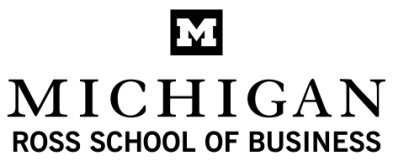 Assumption of Risk and Waiver of Liability I hereby acknowledge and record my independent and voluntary decision to participate in Winter Formal (also known as “New Year’s Eve at Ross”) hosted by the Michigan Business Students Association (MBSA) at the Fillmore Detroit on January 20, 2018. I understand that my participation in this activity may entail certain anticipated and unanticipated risks regarding personal injury. I hereby acknowledge my voluntary and informed assumption of full responsibility and liability regarding any injuries that I may incur coincident to my participation in this activity. I also will hold myself to level of integrity expected of all Ross Students and affiliates. This includes my actions at the event and on any MBSA provided transportation. I hereby assume any and all risks associated with the event and expressly waive, release, discharge and hold harmless, the club and all components of the University of Michigan from and against any and all liability for loss, damage, injury, illness or claim of any nature whatsoever, however caused, arising out of, in association with, or related in any way to my participation in this activity. I further acknowledge and affirm that as a participant in this activity, I am not an employee of the University of Michigan, its servants, agents, employees and assigns. I am not entitled to any benefits of the employees of any of the aforementioned, including, but not limited to coverage by The Worker's Compensation Act.___________________________ ______________________________   [____]____________________First Name 	        Last Name 	            Phone Number_____________________________________________________________________________________Street Address 			City 				State 		Zip Code_____ / _____ / _____ Birth dateEmergency Information: Name _________________________ Relationship: ______________Phone # [____]______________I have read and understand the above statements.SIGNATURE: _________________________________________DATE: __________________________